ТВОРЧЕСКИЙ ОТЧЕТПреподавателя профессиональных дисциплин Кочетковой Л.Н.урока учебной дисциплины МДК.01.01 «Стрижки и укладки волос»«24»  марта 2017 г.  Преподаватель Кочеткова Л.Н.       В группе ПР-603 обучается 25 человек. Возрастной состав: 1999-2000 г.р. Работоспособность, познавательный уровень активности учащихся средний, многие из группы имеют высокую степень заинтересованности в овладении профессиональными компетенциями по избранной профессии. Взаимоотношения между учащимися в группе сложились положительные, они проявляют друг к другу взаимную требовательность, взаимопомощь и уважение. В коллективе присутствует доброжелательная критика, которая подводит учащихся анализировать свои действия.     Тема занятия  «Коррекция формы лица и головы прической». Тема является продолжением раздела   «Методы укладки и завивки волос».КУАФЮР-ВИРТУАЛЬНЫЙ ПАРИКМАХЕР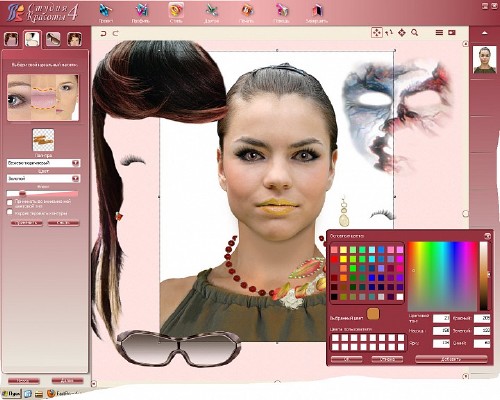 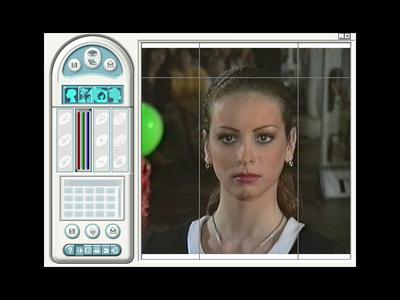 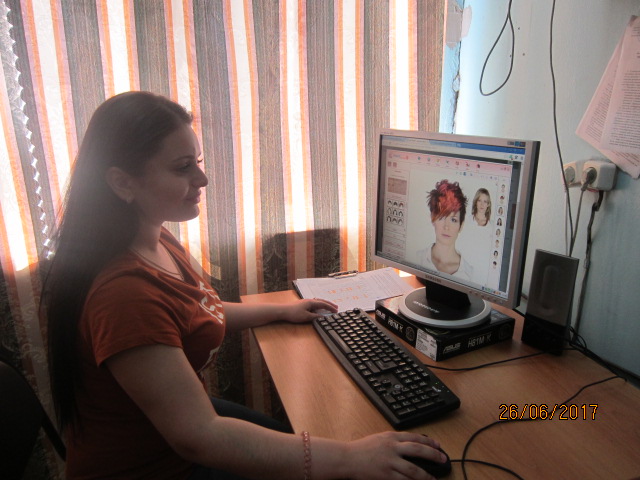 Цели и задачи урока:Закрепить и расширить полученные знания по теме «Коррекция формы лица и головы прической», научиться их переносить в новую ситуацию: ознакомиться с компьютерным подбором прически.Научиться подбирать прическу в соответствии с типом лица. Выработать требования к прическе. Повторить пройденный материал: типы и формы лица.Научиться работать с виртуальным мастером для подбора прически к своему типу лица.Методы обучения:Объяснительно-иллюстративный: беседы, объяснение, повторение материала, инструктирование.Наглядный: алгоритм выполнения упражнений, демонстрация готовых образцов, моделей.Исследовательский: организация самостоятельной деятельности обучающихся по поиску новых знаний.Практический: формирование логики познания, приобретение навыков работы с виртуальным мастером для подбора прически к своему типу лица.Формы работы: групповая, индивидуальная.Структура занятия подразделялась на следующие этапы: организационный; постановка цели и задач; актуализация знаний; создание учебной ситуации; исследовательская работа; вводный инструктаж к практической работе; практическая работа; рефлексия. Содержание занятия:Организационный этап, постановка цели и задач создавался на основе мотивации к учебной деятельности, создания проблемной ситуацииОбучающиеся проявляли интерес к материалу изучения. Представляли собственный опыт, высказывали собственные мысли. Включение в учебный процесс.Участвовали в обсуждении. Анализировали. Останавливали свой выбор на вопросах, связанных с формами головы и лица. Проявили умение сотрудничать, вступать в дискуссию, умение планировать свою работу.Актуализация знаний - путем сорганизации подготовки к изучению материала необходимого  «для открытия нового знания»; выявления затруднений в деятельности каждого обучающегося.Обучающиеся участвовали в проверке домашнего задания. Обменивались заданиями, выполняли взаимопроверку. Комментировали слайды презентации. Участвовали в обсуждении. Фиксация имеющихся предметных знаний (умений)  известных способов деятельности.              Учебная ситуация создавалась на основе предложенных преподавателем материала и системы вопросов. Новое знание обучающиеся получают в результате просмотра презентации о коррекции лица.обучающиеся анализировали проблемную ситуацию, организовали поиск решения, выдвигали варианты ответов по слайдам презентации. Оформляли записи в тетрадь.Формирование навыков поисковой деятельности.Исследовательская работа – определение формы своего лица. Обучающиеся исследовали, измеряли и определяли форму своего лица.Разрабатывали индивидуальные рекомендации по подбору прически;Результаты оформляли в тетради.Формировали умения применять теоретические знания на практике, самостоятельность, сообразительность.Инструктаж и практическая работа формировалась на основе алгоритма действий  работы в программе ПК, продемонстрированных преподавателем.Обучающиеся получили образец построения логических  рассуждений, действий.  Приобретали навыки работы с виртуальным мастером для подбора прически к своему типу лица;Обучающиеся работали в программе ПК индивидуально, используя алгоритм действий, продемонстрированный преподавателем;Представляли готовые проекты и комментировали свой выбор.Учебная рефлексия  обеспечивалась:действиями, побуждающими к самоанализу,  направленные на личность, каждого конкретного учащегося: «Что сделал? Что не получилось?  Как из этого выйти? и т.д.»;организацией взаимоанализа,  обмена мнениями.     На занятии использовались следующие средства обучения:мультимедийные презентации  «Формы лица», «Коррекция лица с помощью прически», «Коррекция лица цветом», инструкция по работе с программой «Прически»,раздаточный материал: «Рекомендации по коррекции лица с помощью прически» (приложение 1, 1а),лист для оформления исследовательской работы (приложение 2),алгоритм подбора прически с использованием программы «прически» (приложение 3),лист рефлексии.Оборудование:Линейка;Компьютерный класс – компьютер для каждого ученика;ПК учителя и проектор.Результат занятия:       Использование различных видов деятельности и  методов обучения на занятии (речевая,  слушание, повторение материала, анализирование,  комментирование,   исследовательская  работа,  самостоятельная практическая работа, решение вопросов  на экране) дала возможность обучающимся развить учебно-познавательную мотивацию, сформировать навыки поисковой деятельности, умений учебного сотрудничества, коллективного обсуждения проблем.Фиксация имеющихся предметных  знаний (умений) известных способов деятельности.      Сформированы умения и навыки применять теоретические знания на практике, самостоятельности, сообразительности,  приобретения навыков самостоятельной работы с виртуальным мастером по подбору прически. Выявлен уровень  обученности учащихся и степень их готовности к применению сформированных профессиональных компетенций в решении реальных производственных задач.      Сформировано ответственное и сознательное отношение отношения к труду, к вопросам техники безопасности и организации рабочего места. Развит целенаправленный интерес к избранной профессии. Рефлексия способности организовать собственную деятельность.Учебные и педагогические задачи в ходе занятия были реализованы, цель достигнута.     Домашнее задание по своему содержанию включает подготовку выступления на тему: «Как от внешнего вида человека зависит его профессиональная деятельность?».Психологическая атмосфера занятия:      На протяжении всего занятия поддерживалась атмосфера доброжелательности, взаимопонимания, эмоционального комфорта.